Publicado en España el 10/11/2016 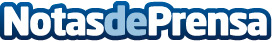 Juan Campos Duró: ''Contribuimos a optimizar el tráfico y reducir los accidentes y  la contaminación''Las retenciones de tráfico son uno de los grandes problemas de las grandes ciudades. Sensefields, la nueva vertical de tráfico del Grupo español TORROT, ha desarrollado una solución para gestionar el tráfico, basada en sensores magnéticos terrestres que analizan los datos en tiempo real. Con presencia en más de 15 países, colabora en la pacificación del tráfico, la reducción de accidentes y la preservación del medioambiente. Juan Campos Duró, Director de Proyectos y Operaciones de Sensefields lo cuentaDatos de contacto:Juan Campos DuróDirector de Proyectos y Operaciones de SENSEFIELDSNota de prensa publicada en: https://www.notasdeprensa.es/juan-campos-duro-contribuimos-a-optimizar-el-trafico-y-reducir-los-accidentes-y-la-contaminacion Categorias: Automovilismo Ecología Logística Industria Automotriz Innovación Tecnológica http://www.notasdeprensa.es